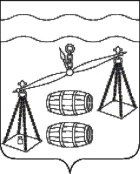 Администрация сельского поселения«Село Шлиппово»Сухиничский район Калужская областьПОСТАНОВЛЕНИЕот 27 декабря 2023   года			                                           	№ 105         	В соответствии с постановлением администрации сельского поселения «Село Шлиппово» от 18.08.2020 № 34 «Об утверждении Порядка принятия решения о разработке муниципальных программ сельского поселения «Село Шлиппово», их формирования, реализации и проведения оценки эффективности реализации», руководствуясь Уставом сельского поселения «Село Шлиппово», администрация СП «Село Шлиппово», ПОСТАНОВЛЯЕТ:Внести в постановление администрации сельского поселения «Село Шлиппово» от 16.09.2019 № 39 "Об утверждении муниципальной программы  СП «Село Шлиппово» «Развитие молодежной политики и спорта на территории сельского поселения «Село Шлиппово» на 2020-2026 годы" (далее - постановление) следующие изменения: 	1.1. В паспорте программы Объемы и источники финансирования Программы строку " в 2023 году - 859 тыс.рублей" заменить на "в 2023 году - 2307,5 тыс.руб.".	1.2. Таблицу раздела 6 программы дополнить строками следующего содержания:	1.3. В таблице раздела 6 Программы "Объемы финансирования" 2023 изложить в новой редакции согласно приложению №1 к настоящему постановлению.	2. Настоящее постановление распространяется на правоотношения, возникшие с 01.01.2023 года.3. Контроль за исполнением настоящего постановления оставляю за собой.И.о. главы администрациисельского поселения«Село Шлиппово»                                                                А.И.МакаркинПриложение №1к постановлению № 105от 27.12.2023гО внесении изменений в постановление администрации СП «Село Шлиппово» от 16.09.2019 № 39 "Об утверждении муниципальной программы сельского поселения «Село Шлиппово» «Развитие молодежной политики и спорта на территории сельского поселения «Село Шлиппово» на 2020-2026 годы» №п/пНаименование МероприятиймуниципальнойпрограммыНаименование главного распорядителя средств бюджета МРОбъемы финансирования (тыс. руб.)Объемы финансирования (тыс. руб.)Объемы финансирования (тыс. руб.)Объемы финансирования (тыс. руб.)Объемы финансирования (тыс. руб.)Объемы финансирования (тыс. руб.)Объемы финансирования (тыс. руб.)Объемы финансирования (тыс. руб.)Объемы финансирования (тыс. руб.)№п/пНаименование МероприятиймуниципальнойпрограммыНаименование главного распорядителя средств бюджета МРИсточникифинансиро-вания2020202120222023202420252026ВсегоРазвитие материально-технической базы для занятия спортомРазвитие материально-технической базы для занятия спортомРазвитие материально-технической базы для занятия спортомРазвитие материально-технической базы для занятия спортомРазвитие материально-технической базы для занятия спортомРазвитие материально-технической базы для занятия спортомРазвитие материально-технической базы для занятия спортомРазвитие материально-технической базы для занятия спортомРазвитие материально-технической базы для занятия спортомРазвитие материально-технической базы для занятия спортомРазвитие материально-технической базы для занятия спортомРазвитие материально-технической базы для занятия спортом 3Ремонт беговых дорожекАдминистрация СП «Село Шлиппово»Бюджет СП «Село Шлиппово»525,84Устройство площадки для сдачи норм ГТОАдминистрация СП «Село Шлиппово»Бюджет СП «Село Шлиппово»727,9№п/пНаименование МероприятиймуниципальнойпрограммыНаименование главного распорядителя средств бюджета МРОбъемы финансирования (тыс. руб.)Объемы финансирования (тыс. руб.)Объемы финансирования (тыс. руб.)Объемы финансирования (тыс. руб.)Объемы финансирования (тыс. руб.)Объемы финансирования (тыс. руб.)Объемы финансирования (тыс. руб.)Объемы финансирования (тыс. руб.)Объемы финансирования (тыс. руб.)Объемы финансирования (тыс. руб.)Объемы финансирования (тыс. руб.)Объемы финансирования (тыс. руб.)№п/пНаименование МероприятиймуниципальнойпрограммыНаименование главного распорядителя средств бюджета МРИсточникифинансиро-вания2020202120212022202220232023202420252026Всего 1.Участие в  районных сельских спортивных играхАдминистрация СП «Село Шлиппово»Бюджет СП «Село Шлиппово»1313131515151511,7161699,7 2.Проведение турниров по шашкам и шахматам на  личное первенство и командное первенство среди населения территории СП «Село Шлиппово»Админист-рация СП«СелоШлиппово»БюджетСП «СелоШлиппово»2222200222123Проведение турниров по стрельбев тире среди населения территорииАдминист-рация СП«СелоШлиппово»БюджетСП «СелоШлиппово»111110011164Проведение турниров по бильярду среди населения территорииАдминист-рация СП«СелоШлиппово»БюджетСП «СелоШлиппово»111110011165Проведение турниров по футболуАдминист-рация СП«СелоШлиппово»БюджетСП «СелоШлиппово»2222200222126Приобретение спортивного инвентаря ( теннисный стол,  шашки, шахматы и др.)Админист-рация СП«СелоШлиппово»БюджетСП «СелоШлиппово»202020202036,636,6202020156,67Проведение мероприятий с участием молодежи, направленных на раскрытие творческого потенциала молодежи:День детства, День защиты детей, Рождественская неделя, «Рождественская звездочка»Админист-рация СП«СелоШлиппово»БюджетСП «СелоШлиппово»5,005,005,005,005,00005,005,005308Проведение мероприятий по выявлению безнадзорных, беспризорных несовершеннолетних подростков, находящихся в социально- опасном положении.Админист-рация СП«СелоШлиппово»БюджетСП «СелоШлиппово»5,005,005,005,005,00005,005,005309Привлечение  молодежи трудовых коллективов, привлеченных к благоустройству территории.Админист-рация СП«СелоШлиппово»БюджетСП «СелоШлиппово»5,005,005,005,005,00005,005,00530Развитие материально-технической базы для занятия спортомРазвитие материально-технической базы для занятия спортомРазвитие материально-технической базы для занятия спортомРазвитие материально-технической базы для занятия спортомРазвитие материально-технической базы для занятия спортомРазвитие материально-технической базы для занятия спортомРазвитие материально-технической базы для занятия спортомРазвитие материально-технической базы для занятия спортомРазвитие материально-технической базы для занятия спортомРазвитие материально-технической базы для занятия спортомРазвитие материально-технической базы для занятия спортомРазвитие материально-технической базы для занятия спортомРазвитие материально-технической базы для занятия спортомРазвитие материально-технической базы для занятия спортомРазвитие материально-технической базы для занятия спортом1Текущий ремонт спортзала с.ШлипповоАдминист-рация СП«СелоШлиппово»БюджетСП «СелоШлиппово»2Содержание и обслуживание спортзала ( отопление, освещение, уборка)Админист-рация СП«СелоШлиппово»БюджетСП «СелоШлиппово»6246366366446441005,51005,57047137135935,5 3Ремонт беговых дорожекАдминистрация СП «Село Шлиппово»Бюджет СП «Село Шлиппово»525,8525,84Устройство площадки для сдачи норм ГТОАдминистрация СП «Село Шлиппово»Бюджет СП «Село Шлиппово»727,9727,9ИТОГОИТОГОИТОГОИТОГО7697697977978288282307,58919259257442,5